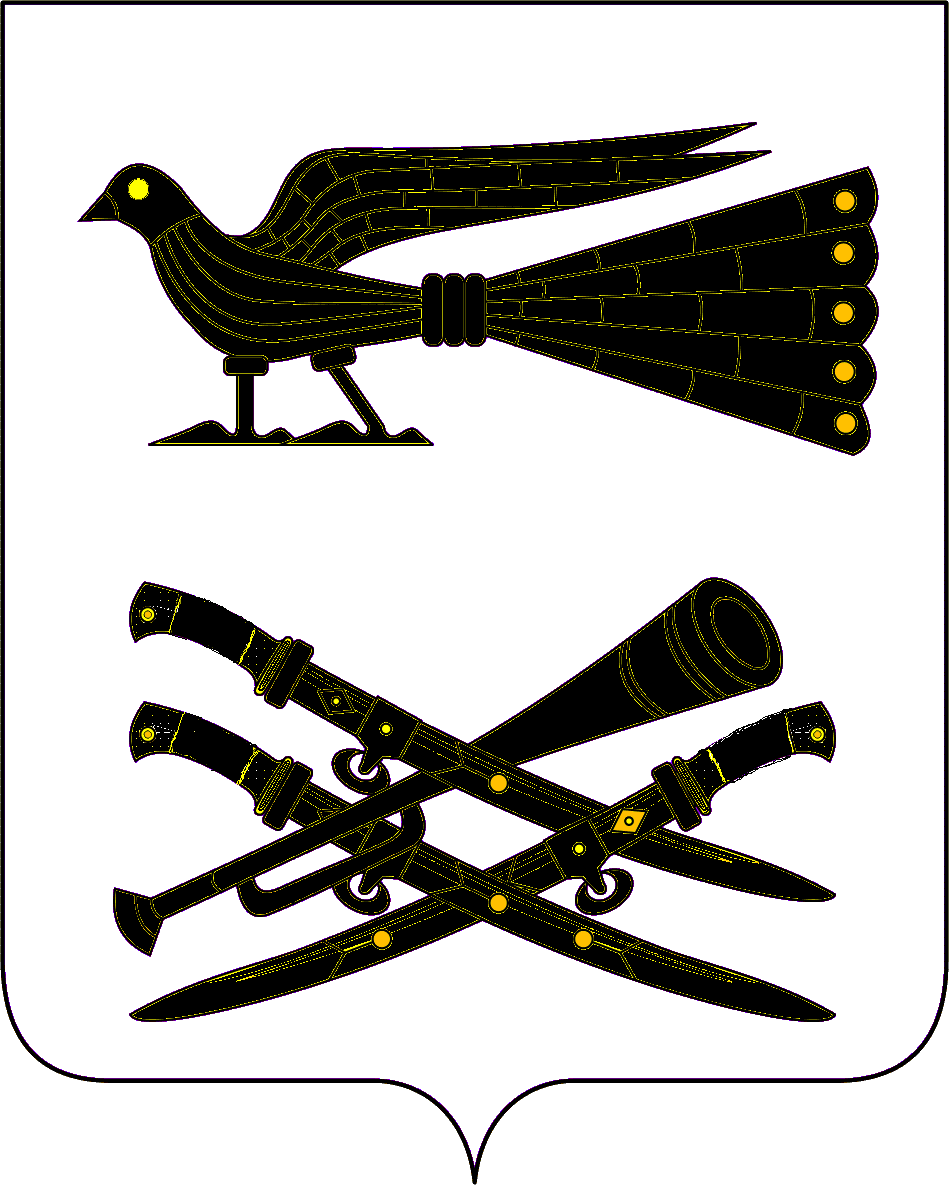 ПОСТАНОВЛЕНИЕГЛАВЫ БУРАКОВСКОГО СЕЛЬСКОГО ПОСЕЛЕНИЯКОРЕНОВСКОГО РАЙОНАот 30 .12.2015г.								              № 201                                                                   х. БураковскийОб утверждении проекта организации дорожного движения автомобильных дорог в хуторе БураковскомНа основании Совета безопасности при главе администрации (губернатора) Краснодарского края от 02 сентября 2008 года № 36 «О состоянии безопасности дорожного движения и мерах по сокращению аварийности в Краснодарском крае», п о с т а н о в л я ю:1.Утвердить проект организации дорожного движения автомобильных дорог в хуторе Бураковском (прилагается).2. Контроль за выполнением настоящего постановления возложить на начальника финансового отдела И.П.Санькова.3.Настоящее постановление вступает в силу со дня его подписания.Глава Бураковского сельского поселения Кореновского района                                                                     Л.И. Орлецкая____________________________________________________________________Проект подготовлен и внесен:финансовым отделом начальник финансового отдела                                                   И.П.Санькова